Oproep! Op 20 mei 2017 viert KV Sparta  haar 50-jarig jubileum. Die dag zal er een jubileumpartij en –feest georganiseerd worden. Bent of kent u iemand die lid geweest is van de vereniging en wilt u graag een uitnodiging ontvangen? Of heeft u mooie foto’s of anekdotes van de club uit het verre of recentere verleden?  Stuur dan uw reactie naar: kvsparta@gmail.com Reacties graag met naam, telefoonnummer en adres. Hopelijk tot dan! De jubileumcommissie KV Sparta 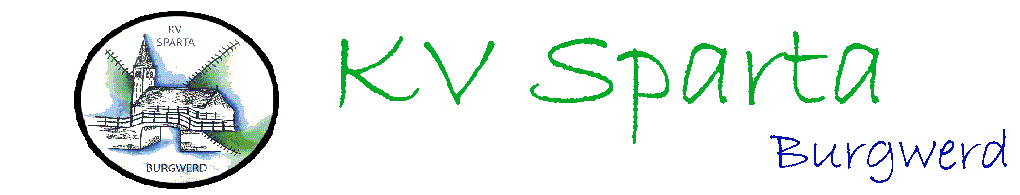 